Note:  Please attach a detailed itinerary and contact information for your group travel. If the above chart does not clearly reflect your travel arrangements, please change as necessary.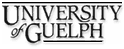 Emergency Contact Information for out-of Country Group ProgramsEmergency Contact Information for out-of Country Group ProgramsEmergency Contact Information for out-of Country Group ProgramsEmergency Contact Information for out-of Country Group ProgramsResponsible College or DepartmentName of Program AbroadName of Program AbroadName of Program AbroadDean or ChairName of Program AbroadName of Program AbroadName of Program AbroadDean or ChairNumber of student participantsNumber of student participantsFaculty member (s) accompanying studentsFaculty member (s) accompanying studentsFaculty member (s) accompanying studentsFaculty member (s) accompanying students1.1.1.1.2.2.2.2.Dates of the ProgramDates of the ProgramDates of the ProgramDates of the ProgramDepartureReturnReturnReturnLocation of ProgramLocation of ProgramLocation of ProgramLocation of ProgramCountry/CountriesCountry/CountriesTime difference (hours+/- EST)Time difference (hours+/- EST)Geographical Site or street addressGeographical Site or street addressGeographical Site or street addressGeographical Site or street addressNearest urban centre and distance awayNearest urban centre and distance awayNearest urban centre and distance awayNearest urban centre and distance awayContact at Site (U of G person responsible for coordinating emergency response in-country)Contact at Site (U of G person responsible for coordinating emergency response in-country)Contact at Site (U of G person responsible for coordinating emergency response in-country)Contact at Site (U of G person responsible for coordinating emergency response in-country)NameNameNameNameTelephoneCell phoneCell phoneCell phoneFaxEmailEmailEmailEmergency Contact Information for out-of Country Group Programs Con’tEmergency Contact Information for out-of Country Group Programs Con’tIn-Canada Emergency ContactsIn-Canada Emergency Contacts University of Guelph Campus Security Services+1- 519-824-264024 hour dispatcher has contact information for senior administrators, International office staff and other emergency contacts according to the University of Guelph protocol for responding to emergencies. Collect calls accepted. University of Guelph Campus Security Services+1- 519-824-264024 hour dispatcher has contact information for senior administrators, International office staff and other emergency contacts according to the University of Guelph protocol for responding to emergencies. Collect calls accepted.Lynne MitchellDirectorOffice; +1 519-824-4120 Ext. 56914Cell: +1 519-835-7766Email: lmitchel@uoguelph.caLynne MitchellDirectorOffice; +1 519-824-4120 Ext. 56914Cell: +1 519-835-7766Email: lmitchel@uoguelph.caHost Country ContactsHost Country ContactsHost Institution or agencyHost Institution or agencyLocationLocationContact NameContact NameTelephone (include country code)Telephone (include country code)FaxemailAlternate contact in host-countryAlternate contact in host-countryHost Institution or agencyHost Institution or agencyLocationLocationFaxemailEmergency Contact Information for out-of Country Group Programs Con’tEmergency Contact Information for out-of Country Group Programs Con’tNearest Canadian Embassy (list Australian or British Embassy if Canada does one)Nearest Canadian Embassy (list Australian or British Embassy if Canada does one)Embassy NameEmbassy NameLocationLocationContact NameContact NameTelephone (include country code)Telephone (include country code)FaxemailStudent Accommodation (If students are staying in more than one location please attach a list of students and their addresses and contact information in the host country)Student Accommodation (If students are staying in more than one location please attach a list of students and their addresses and contact information in the host country)Residence NameResidence NameStreet AddressStreet AddressContact NameContact NameTelephone (include country code)Telephone (include country code)FaxemailDate this form was completedDate this form was completed